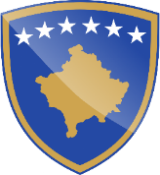 Republika e KosovësRepublika Kosova-Republic of KosovoQeveria - Vlada – GovernmentMinistria e Administrimit të Pushtetit LokalMinistarstvo Lokalne Samouprave AdministracijeMinistry of Local Government Administration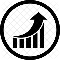 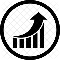 SHËRBIMET ADMINISTRATIVE1.1.1Kërkesat administrative të shqyrtuara gjatë vitit100,00SHËRBIMET ADMINISTRATIVE1.1.2Kërkesat administrative të shqyrtuara brenda afateve ligjore90,41SHËRBIMET ADMINISTRATIVE1.1.4Shërbimet administrative të ofruara në mënyrë elektronike nga komuna0,00TRANSPARENCA KOMUNALE2.1.1Mbledhjet e kuvendit të bëra publike dhe të transmetuara drejtpërdrejt online20,00TRANSPARENCA KOMUNALE2.1.2Niveli i qasje në dokumente publike nga qytetarët0,00TRANSPARENCA KOMUNALE2.1.3Përmbushja e kritereve të  faqes zyrtare elektronike të komunës62,50TRANSPARENCA KOMUNALE2.1.4Publikimi  i akteve të miratuara në kuvendin komunal, në faqën zyrtare të komunës75,00TRANSPARENCA KOMUNALE2.1.5Publikimi i akteve me karakter të përgjithshëm, të miratuara nga kryetari i komunës, në faqën zyrtare të komunës0,00TRANSPARENCA KOMUNALE2.2.1Publikimi i dokumenteve për planifikim dhe shpenzim të buxhetit90,00TRANSPARENCA KOMUNALE2.2.2Publikimi i dokumenteve të prokurimit publik dhe i kontratave56,52PËRGJEGJSHMËRIA KOMUNALE3.1.1Publikimi i njoftimeve për mbajtjen e 2 takimeve publike0,00PËRGJEGJSHMËRIA KOMUNALE3.1.2Pjesëmarrja e qytetarëve në konsultime publike0,00PËRGJEGJSHMËRIA KOMUNALE3.1.3Aktet komunale dhe dokumentet e politikave lokale  të konsultuara me publikun0,00PËRGJEGJSHMËRIA KOMUNALE3.1.4Dëgjime publike për KAB dhe buxhet komunal0,00PËRGJEGJSHMËRIA KOMUNALE3.1.5Publikimi i raporteve për procese të konsultimeve publike0,00PËRGJEGJSHMËRIA KOMUNALE3.2.1Miratimi me kohë i propozim buxhetit vjetor komunal100,00PËRGJEGJSHMËRIA KOMUNALE3.2.2Diskutime për raportet buxhetore tre-mujore nga Kuvendi Komunal50,00PËRGJEGJSHMËRIA KOMUNALE3.2.3Diskutim për raportin e performancës komunale nga kuvendi komunal për vitin paraprak0,00PËRGJEGJSHMËRIA KOMUNALE3.2.4Diskutimi i raportit të auditorit të jashtëm dhe planit të veprimit për adresim të rekomandimeve në Asamblenë Komunale50,00PËRGJEGJSHMËRIA KOMUNALE3.2.5Diskutimi i raportit të auditorit të brendshem dhe planit të veprimit  në Asamblenë Komunale0,00PËRGJEGJSHMËRIA KOMUNALE3.2.6Mbledhje të Kuvendit me pjesëmarrje të kryetarit të komunës0,00PËRGJEGJSHMËRIA KOMUNALE3.3.1Niveli i zbatimit të planit të prokurimit0,00PËRGJEGJSHMËRIA KOMUNALE3.3.2Niveli i pagesave të procesuara brenda afatit ligjor prej 30 ditëve0,00PËRGJEGJSHMËRIA KOMUNALE3.3.3Niveli i adresimit të rekomandimeve të Zyrës Kombëtare të Auditorit56,25PËRGJEGJSHMËRIA KOMUNALE3.4.1Raportimi i planit vjetor të planit të integritetit para kuvendit komunal0,00PËRGJEGJSHMËRIA KOMUNALE3.4.2Suspendimi i zyrtarëve komunal në raport me akt-akuzat e ngritura ndaj tyre0,00PËRGJEGJSHMËRIA KOMUNALE3.5.1Zbatimi i skemës për shpërndarjen e vlerësimeve të punës për shërbyesit civil0,00PËRGJEGJSHMËRIA KOMUNALE3.5.3Kontratat për shërbime të veçanta janë në pajtueshmëri me kornizën ligjore0,00BARAZIA NË PUNËSIM, SHËRBIMET SOCIALE DHE FAMILJARE4.1.1Të punësuar me nevoja të veçanta në institucione komunale0,00BARAZIA NË PUNËSIM, SHËRBIMET SOCIALE DHE FAMILJARE4.1.2Të punësuar nga komunitetet jo-shumicë0,00BARAZIA NË PUNËSIM, SHËRBIMET SOCIALE DHE FAMILJARE4.2.1Familje me nevojë të cilave iu është siguruar banimi dhe janë krijuar kushtet për lëshim të banimit social0,00BARAZIA NË PUNËSIM, SHËRBIMET SOCIALE DHE FAMILJARE4.2.2Fëmijë me nevojë për strehim që iu është siguruar strehimi familjar0,00KULTURË, RINI DHE SPORT5.1.1Hapësira për aktivitete sportive për numër të banorëve92,10MENAXHIMI I FATKEQËSIVE 6.1.1Niveli i realizimit të planit komunal për menaxhimin e fatkeqësive0,00MENAXHIMI I FATKEQËSIVE 6.1.2Intervenimet për mbrojtje nga fatkeqësitë0,00PLANIFIKIMI HAPSINOR KOMUNAL7.1.1Sipërfaqja e territorit të komunës i mbuluar me plane rregulluese (të hollësishme)0,00PLANIFIKIMI HAPSINOR KOMUNAL7.2.1Kërkesa të shqyrtura për leje të ndërtimit100,00PLANIFIKIMI HAPSINOR KOMUNAL7.2.2Ndërtesa të reja të inspektuara100,00PLANIFIKIMI HAPSINOR KOMUNAL7.2.3Objekte të reja me leje të ndërtimit100,00HAPËSIRAT PUBLIKE8.1.1Sipërfaqja e hapësirave të gjelbra publike në m2 për kokë banori0,00HAPËSIRAT PUBLIKE8.1.2Sipërfaqja e hapësirave publike që mirëmbahen rregullisht0,00HAPËSIRAT PUBLIKE8.1.3Hapësirat publike të pajisura me ndriçim publik77,78INFRASTRUKTURA RRUGORE9.1.1Rrugët lokale të shtruara94,70INFRASTRUKTURA RRUGORE9.1.2Rrugët lokale të mirëmbajtura gjatë sezonës së verës69,75INFRASTRUKTURA RRUGORE9.1.3Rrugët lokale të mirëmbajtura gjatë sezonës së dimrit67,46INFRASTRUKTURA RRUGORE9.2.1Gjatësia e rrugëve lokale të pajisura me trotuare100,00INFRASTRUKTURA RRUGORE9.2.2Gjatësia e rrugëve lokale të pajisura me ndriçim publik57,94INFRASTRUKTURA RRUGORE9.2.3Gjatësia e rrugëve lokale të pajisura me shenjëzim vertikal dhe horizontal0,00INFRASTRUKTURA RRUGORE9.2.4Rrugët në zonën urbane me shteg të biçikletave0,00INFRASTRUKTURA RRUGORE9.2.5Rrugët lokale të riasfaltuara100,00TRANSPORTI PUBLIK  10.1.1Realizimi i planit komunal për transport lokal publik0,00TRANSPORTI PUBLIK  10.1.2Vendbanimet e përfshira në transportin lokal publik0,00TRANSPORTI PUBLIK  10.1.3Vendndalimet e shënjëzuara për automjetet e transportit publik92,86PARKINGJET PUBLIKE 11.1.1Numri i parkingjeve për parkimin e mjeteve motorike0,00PARKINGJET PUBLIKE 11.1.2Vendparkimet për mjete motorike në territorin e komunës0,00PARKINGJET PUBLIKE 11.1.3Vendparkimet e destinuara për taksi33,33PARKINGJET PUBLIKE 11.1.4Numri i parkingjeve me vendparkime të rezervuara për persona me aftësi të kufizuar100,00UJË I PIJSHËM12.1.1Realizimi i planit për ndërtimin dhe mirëmbajtjen e sistemit të ujësjellësit0,00UJË I PIJSHËM12.1.2Ekonomitë familjare, institucionet publike dhe njësitë biznesore të përfshira në sistemin e ujit të pijshëm100,00KANALIZIMI13.1.1Realizimi i planit për ndërtimin dhe mirëmbajtjen e sistemit të kanalizimit0,00KANALIZIMI13.1.2Ekonomitë familjare, instuticionet publike dhe njësitë biznesore të përfshira në sistemin e kanalizimit82,29MENAXHIMI I MBETURINAVE14.1.1Realizimi i planit komunal për menaxhimin e mbeturinave0,00MENAXHIMI I MBETURINAVE14.1.2Ekonomitë familjare që kanë qasje në sistemin e grumbullimit të mbeturinave76,77MENAXHIMI I MBETURINAVE14.2.1Realizimi i orarit për mbledhjen e mbeturinave100,00MENAXHIMI I MBETURINAVE14.2.2Inkasimi i mjeteve për mbledhjen e mbeturinave0,00MENAXHIMI I MBETURINAVE14.3.1Sasia e deponimit të mbeturinave në kilogram për kokë banori0,00MBROJTJA E AMBIENTIT15.1.1Realizimi i planit të veprimit lokal në mjedis0,00MBROJTJA E AMBIENTIT15.1.2Lejet mjedisore komunale të lëshuara0,00MBROJTJA E AMBIENTIT15.1.3Ndërtesat e reja që e kanë zbatuar lejen mjedisore komunale0,00PERFAQESIMI GJINOR16.1.1Gratë e punësuara në institucione/administratën komunale0,00PERFAQESIMI GJINOR16.1.2Gratë në pozita udhëheqëse në institucionet arsimore, shëndetësore dhe kulturore/sportive0,00PERFAQESIMI GJINOR16.1.3Gratë e emëruara në pozita politike në komunë0,00PERFAQESIMI GJINOR16.1.4Barazia gjinore tek anëtarët e komiteteve komunale0,00PERFAQESIMI GJINOR16.1.5Barazia gjinore tek përbërja e këshillave lokale0,00PERFAQESIMI GJINOR16.2.1Buxhetimi dhe shpenzimi i përgjegjshëm gjinor0,00PERFAQESIMI GJINOR16.2.2Barazia gjinore në buxhetim për punësim dhe ndërmarrësi të grave0,00PERFAQESIMI GJINOR16.2.4Plani komunal për barazi gjinore0,00PERFAQESIMI GJINOR16.3.1Barazia gjinore tek emërtimet e rrugëve0,00PERFAQESIMI GJINOR16.3.2Regjistrimi I pronësisë në emër të dy gjinive0,00ARSIMI PARAUNIVERISTAR17.1.1Çerdhe dhe kopshte në zona rurale për 10000 banorë0,00ARSIMI PARAUNIVERISTAR17.1.2m2 të hapësirave për nxënës – urban dhe rural0,00ARSIMI PARAUNIVERISTAR17.1.3Shkollat e paisura me kabinet te TIK0,00ARSIMI PARAUNIVERISTAR17.1.4Shkollat me masa te eficiencës së energjisë0,00ARSIMI PARAUNIVERISTAR17.1.5Siguria në institucionet e arsimit parauniversitar0,00ARSIMI PARAUNIVERISTAR17.1.6Plotësimi i kushteve të kërkuara me infrastrukturë, paisje dhe mjete në institucionet e arsimit parauniversitar0,00ARSIMI PARAUNIVERISTAR17.2.1Mësimdhënësit që i plotësojnë kriteret e kualifikimit të licensuar0,00ARSIMI PARAUNIVERISTAR17.2.2Niveli i pajtueshmërisë me raportin nxënës për mësimdhënës - urban dhe rural0,00ARSIMI PARAUNIVERISTAR17.2.3Plotësimi i buxhetit për arsim prej të hyrave vetanake0,00ARSIMI PARAUNIVERISTAR17.2.4Plotësimi i vendeve të lira të punës në arsim me konkurs të rregullt0,00ARSIMI PARAUNIVERISTAR17.3.5Kalueshmëria në maturën kombëtare kl.12-të  (ndarja sipas gjinisë)0,00ARSIMI PARAUNIVERISTAR17.3.7Braktisja e shkollës nga nxënësit (shkalla inverse)0,00SHENDETESIA PRIMARE18.1.1m2 të hapësirave KPS për 10000 banorë0,00SHENDETESIA PRIMARE18.1.2Objektet e KPS që janë të pajisura sipas udhëzimit administrativ edhe shërbimet laboratorike0,00SHENDETESIA PRIMARE18.2.1Niveli i pajtueshmërisë me raportin 1 mjek familjar edhe 2 infermier për 2000 banorë0,00SHENDETESIA PRIMARE18.2.2Përqindja e buxhetit për kujdes primar shendetësor të mbështetur nga komunat prej të hyrave vetanake0,00SHENDETESIA PRIMARE18.3.1Numri i vizitave të pacientëve në kujdesin primar shëndetësor për kokë banori0,00SHENDETESIA PRIMARE18.3.2Fëmijët e përfshirë në programin e imunizimit0,00SHENDETESIA PRIMARE18.3.3Ofrimi i kujdesit shëndetësor specifik për gra dhe femijë0,00ZHVILLIMI EKONOMIK LOKAL19.1.1Plani për zhvillim ekonomik lokal0,00ZHVILLIMI EKONOMIK LOKAL19.1.2Përgatitja dhe publikimi i listës së pronave komunale të planifikuar për dhënie në shfrytëzim0,00ZHVILLIMI EKONOMIK LOKAL19.1.3Niveli i azhurnimit të regjistrit të tatimit në pronë0,00ZHVILLIMI EKONOMIK LOKAL19.1.4Niveli i mbledhjes së faturës së tatimit në pronë (pa borxhe, interesa, ndëshkime)0,00